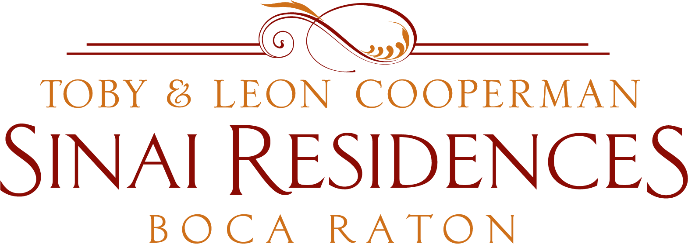 GENERAL VISITOR POLICYThis policy has been established to offer safeguards for in-person visitation for residents of Sinai Residences. We ask that all residents and visitors continue to act out of an abundance of caution at all times. Further, general visitation will only occur if the Independent Living Community is COVID-19 free for 14 days. General visitors must:Maximum of three (3) guests during a single visit.Be eighteen (18) years of age or older.Wear a face mask and perform proper hand hygiene.Sign a consent form noting understanding of thefacility’s visitation and infection prevention and controlpolicies.Visit in communities-designated common areas only.Maintain social distance of at least six feet with staff and residents, and limit movement in the community (i.e. no physical contact with resident at any time).Visitors are required to sign in and out on the Accushield devises in the lobby. No food or drinks, or exchange of goods allowed. Gifts may be left at the concierge desk to be delivered by the staff after visitation concludes. Please ensure that the resident’s name and apartment number are written on the item.No pets allowed.Guests must remain in designated visitation locations only (please see listing below).  Guests are not permitted in resident apartments.All visitors must pass screening protocol at Screening Table, receive education relating to hand hygiene and PPE, and follow all rules identified above.Residents must meet their visitor in the lobby and escort them to one of the designated visitation areas.Failure to properly have on appropriate PPE, maintain social distancing precautions, or failure to meet other community policies will result in the removal of the visitor(s) and potential denial of future visits at the community’s discretion.General Visitation will be held every Wednesday and Sunday from 10am-2pm.Our first Visitation will occur Sunday, September 13th, 2020.  NO RESERVATIONS ARE REQUIRED. Residents are responsible for clearing guests through the gate by calling the Concierge Desk at 561-609-4020 and providing the visitor(s) name and time of visit. Although there are no time limits for visits, we ask that you be mindful of others who may need an area to visit with their guest(s) as well.LocationsWednesdays: Cortile (Outdoors)Great Room (2 spaces)Sundays:Great Room (2 spaces)Cortile (Outdoors)Art Room (2 spaces)Community Center (3 Spaces)7 Days a Week (first come, first serve):2 Outdoor Visitation Stations 8am-7pmPicnic Table Visitation Stations at Main Entrance *** If indoor locations are full, guests are required to meet outdoors in the cortile. All spots are first come, first serve and may not be reserved in advance. This policy is subject to change at any time at the discretion of management.Effective: 9/10/2020 